СОСТАВ СОВЕТА МОЛОДЫХ ЧЕНЫХ  ИСТОРИЧЕСКОГО ФАКУЛЬТЕТА   Председатель СМУ исторического факультета :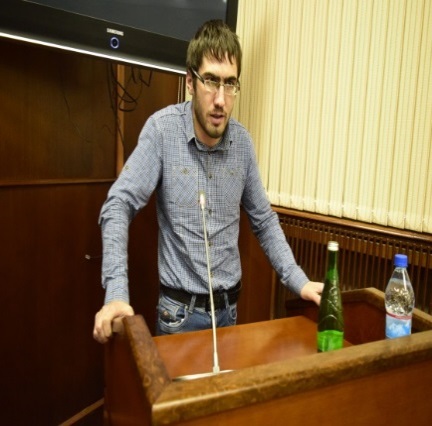       Магомедов Руслан Мухумаевич,аспирант кафедры истории Дагестана,    член совета молодых ученых ДГУ. Область научных интересов: Военная история России в 15-16 веков, военная история Северного Кавказа 15-16 веков, военная  история средневековой Европы, история военного искусства, метрология исследования в военно-исторической науке, Кавказская война 19 столетия, история развития стрелкового  спорта. Основные достижения: инициатор и организатор 2 конференций (15 марта 2017 г. Межрегиональная научно-практическая конференция «Вооружение и военное дело народов Северного Кавказа (средние века – новое время)», посвящённая 220-летию со дня рождения имама Шамиля: 22 ноября  2018 г. Региональная научная конференция «Дагестан в  кавказской политике Ирана, Турции и России (XVI -  начало  XX в.)» и  двух  круглых столов ( круглый стол к преддверии, 170 летию  генерала Максуда Алиханова Аварского, ноябрь 2015 года. Круглый стол в памяти Имама Шамилля, февраль 2017 года), призер 2 Всероссийских конвентов и финалист Дагестанского инновационного конвента 2018. Соруководитель студенческого научного кружка «Актуальные проблемы военной истории».Список публикаций: https://cloud.mail.ru/home/Список%20публикаций.pdf Контактные данные: 8988644046, oliverkromvel93@mail.ru   Заместитель председателя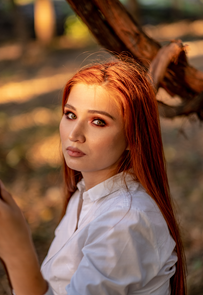 Гаджиалиева Гульзар Аликовна,Магистрантка  2 курса кафедры истории России.  Направление: Отечественная история. Область научных интересов: История Северного Кавказа 16.-18  вв., история ногайцев, история Дагестана 20 столетия.Основные достижения: IV ФЕСТИВАЛЯ НАУКИ ЮГА РОССИИ: НАУКА И МОЛОДЕЖЬ – ФАКТОРЫ СТАНОВЛЕНИЯ ИННОВАЦИОННОГО ОБЩЕСТВА – Диплом II степени - за лучший доклад в области общественных наук в Фестивале науки Юга России (диплом и сертификат). Конкурс лучших молодежных научно-инновационных проектов – Диплом II степени - победитель конкурса «Лучший студенческий проект в области гуманитарных наук» в рамках Всероссийского молодежного инновационного конвента. (диплом и сертификат).Махачевская стипендия, повышенная академическая стипендия.Список публикаций:https://drive.google.com/file/d/1qaXLZk8pYYqoCH229YdDXaYxVy4kcPBf/view    Контактные данные: gadzhialieva.1994@mail.ru ,  89887896995Члены СМУ исторического факультета: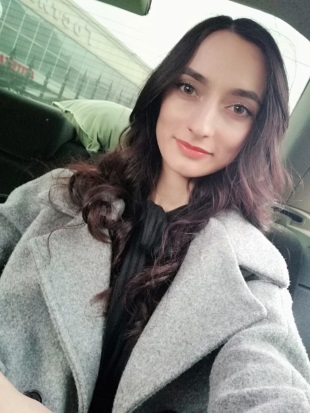 Айдунбекова Ума Асретовна,Магистрантка 2 курса  кафедры Всеобщей истории по направлению «История мировой политики и региональных конфликтов».Старший лаборант кафедры Всеобщей истории ДГУ.Область научных интересов: археология, история Древнего мира, история Дагестана, Миграционная политика современной Германии.Список публикаций: https://cloud.mail.ru/public/MZy6/cYSq5zzXi Контактные данные: aidunbekova@mail.ru , 89894878499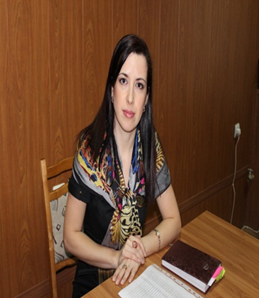 Джабаева Тахмина Чарагановна,кандидат исторических наук, доцент: доцент кафедры истории России ИФ ДГУ.Область научных интересов: Социальная структура Дагестана, землевладение и землепользование обществ Дагестана в XIX веке, духовенство, общество и религия, адат, шариат, социально-экономическое развитие. Основные достижения: Проект «Общество и религия в Дагестане в ХIХ-ХХ вв.». Конкурс инициативных проектов ДГУ 2014 г. Объем финансирования – 50 тыс. руб.Список публикаций :  https://cloud.mail.ru/public/7K4R/3ycCAFr25 Контактные данные: tahmina.dj@mail.ru, 89285511661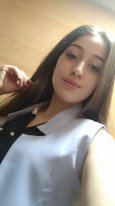 Мирзабекова Малена Зумрудиновна,2 курс Председатель СНО ИФ ДГУ.Область научных интересов: история средневековой Европы, политический аспект.Контактные данные : 89634173817mika@gmail.com 89634173817План работы СМУ  Исторического факультета :  https://cloud.mail.ru/public/Jzbk/HAho3akarСовет молодых ученых Дагестанского государственного университета (СМУ ДГУ) представляет интересы студентов, аспирантов и преподавателей ДГУ – кандидатов и докторов наук в возрасте до 40 лет в сфере их научной деятельности.Больше информации о Совете молодых ученых ДГУ на сайте http://science.dgu.ru/Pages.aspx?id=46 